Технологическая карта урока по русскому языку в 3 классе на тему «Обобщение о составе слова»Тип урока: урок обобщения  знаний и выработка уменийЦель: конкретизировать способ действия разбора слова по составу, проверяя первичное понимание детьми открытого способа действия, выявляя моменты непонимания у отдельных учеников с целью последующей коррекции способа действия, как со стороны учителя, так и самими обучающимися.Задачи:Проверить сформированность понятий: состав слова, приставка, корень, суффикс, окончание, основа, родственные слова; умение разбирать слова по составу. 
2. Развивать орфографическую зоркость, внимание. 
3. Воспитывать уважение к окружающим людям, доброжелательность.Коммуникативные УУД– Оформлять свою мысль в устной и письменной речи с учетом учебных и жизненных речевых ситуаций. Высказывать свою точку зрения и попытка её обосновать, приводя аргументы.Регулятивные УУД– Определяют, формулируют учебную задачу на уроке в диалоге с учителем, одноклассниками и самостоятельно.– Сопоставляют свою работу с образцом, оценивают её по критериям, выработанными в классе.
– Составляют план и последовательность действий.
– Корректируют – вносят необходимые дополнения и корректив в план способа действия в случае расхождения эталона. 
– Оценивают – выделение и осознание обучающимися того, что уже усвоено и что еще нужно усвоить. Личностные УУД– Развитие доброжелательности, доверия и внимательности к товарищам по классу, готовности к сотрудничеству, оказанию помощи; формирование чувства прекрасного. Познавательные УУД.– Работая по плану, сверять свои действия с целью и, при необходимости, исправлять ошибки с помощью учителя; самостоятельно формулировать тему и цель урока после предварительного обсуждения; отбирать необходимые для решения учебной задачи источники информации; определять степень успешности выполнения своей работы и работы всех.Этапурока
Содержание урокаФормируемые УУДОрганизационный
Придумано кем-то просто и мудроПри встрече здороваться: «Доброе утро!»Доброе утро солнцу и птицам,Доброе утро улыбчивым лицам.-Мне очень хочется пожелать доброго утра всем-всем, каждому из вас. 
-Доброе утро, ребята! -Доброе утро всем, кто присутствует на нашем уроке! ( слайд 1- солнце)–Ребята, какой у нас с вами сейчас будет урок? (Русский язык.)
– Что вы ждете от этого урока? (Мнения детей.)
– Я думаю, что все ваши ожидания будут не напрасны.Регулятивные:-нацеливание на успешную деятельность.Личностные:- выражать положительное отношение к процессу познания, проявлять желание проявлять новое.Коммуникативные:- формирование  умения слушать и слышать.Актуализация знаний.– Ребята, посмотрите, у меня на доске появились “значки”.
– Как вы думаете, что они могут обозначать?– Что вы заметили? Есть ли здесь “лишний” значок? (!)
– Что он обозначает? (знак препинания).
– Кто из вас может расставить эти “значки” по порядку?
– Молодцы!
– Что же у нас получилось? (графическое изображение состава слова).Коммуникативные-умение слушать и говорить,Личностные-самоопредление, оценивание.Самоопределение к деятельности.Выход на тему, цель, учебные задачи.
 – Ребята, а можете ли вы назвать тему нашего сегодняшнего урока?
– Молодцы!                                    (Слайд 2)
– А чему мы будем учиться на уроке? 
– Молодцы! – Ну, что ж, друзьяПримите приглашенье.В нашей стране мы ждем вас с нетерпеньем.Познаете вы много разных тайн.Части слова тут живут – и здесь, и там.- Сегодня мы будем работать под девизом:  (Слайд 3)Если знаешь части слова, то напишешь их толково.(Слайд 4)
– Ребята, а что мы будем развивать? (Память, орфографическую зоркость, внимание.)
– Молодцы!Регулятивные: - постановка учебной задачи на основе соотнесения того, что уже известно и усвоено учащимися и того, что еще не известно;Познавательные: - постановка и решение проблемы;Личностные: - развитие познавательных интересов учебных мотивов;Коммуникативные:- умение ясно и четко излагать свое мнение, выстраивать речевые конструкции. Работа над темой.
 3. Упражнение в распознавании родственных слов.– Давайте мы с вами сейчас откроем тетради, запишем число, классная работа.1. Минутка чистописания.– Сегодня на уроке мы пропишем заглавную и строчную букву г.
– Дайте, пожалуйста, характеристику звуку [г].
– Пишем красиво и аккуратно, также вспомним посадку при письме.2. Словарная работа.1. Минутка чистописания.– Сегодня на уроке мы пропишем заглавную и строчную букву г.
– Дайте, пожалуйста, характеристику звуку [г].
– Пишем красиво и аккуратно, также вспомним посадку при письме.2. Словарная работа.Мне передали тетрадь Незнайки. Кто помнит, кто такой Незнайка? (персонаж из произведения Н.Носова).   Незнайка в тетради записал словарные слова, изученные нами. Найдите ошибки, допущенные Незнайкой, запишите словарные слова в тетрадь, исправляя ошибки.  Слайд 4– Запишем слова:Горот (д), завот (д), дарога (дорога)– Посмотрите на эти слова.
– Что вы можете сказать о слове город? (Выслушиваются мнения детей: допущена ошибка (парная согласная на конце слова буква д), можно проверить (города), слово город – словарное, правописание нужно запомнить). – А кто нам может ещё назвать орфограмму в слове город? (Безударная гласная буква о.)(парная согласная на конце слова буква д), можно проверить (заводы), слово завод – словарное, правописание нужно запомнить).Дорога – непроизносимая безударная гласная, правописание,  которого мы должны запомнить.– Молодцы!
– А, что ещё вы можете сказать об этих словах?  – Подберите родственные слова к этим словам.
– Молодцы! 
– Давайте в этих словах выделим корень.– Ребята, а что такое корень слова? (Общая часть родственных слов.)
– Молодцы!
– Посмотрите, как интересно получается – корень один, а слова не родственные? Как вы думаете, а такое часто встречается в русском языке?
– Послушайте рассказ, называется он “Родственники”. (Слайд 7)
– Вы кто такие?
– Я Гусь, это – Гусыня, это наши Гусята. А ты кто?
– А я ваша тетя – Гусеница!
– Есть ли в этом рассказе родственные слова? Назовите их.
– Назовите корень в этих словах. (Гус.)
– А почему гусеница не является им родственником?
– Молодцы!
– Ребята, а кто такие гуси? (Птицы.) 
– А на какие группы мы можем разделить гусей? (Домашние и дикие.)
– А какую пользу они приносят? (Перо, мясо, яйца.)
– А кто такая гусеница? (Личинка насекомых.)
– Нужно ли уничтожать гусениц?
– Почему?
– Ну, что ж, ребята, молодцы! Что мы с вами повторили? (Что не все слова с одинаковым корнем могут быть родственными.)
– Так какие же слова мы с вами можем назвать родственными? (С одинаковым корнем и близкие по смыслу.)
– Продолжим нашу работу.4.Упражнение в распознавании однокоренных слов и форм одного и того же слова- Ребята, у меня записано небольшое стихотворение, прочтите его. Слайд 8На горе и под горойГуси гоготали.У горной речки на пригоркеКозочки гуляли.- Назовите пропущенные орфограммы. (безударная гласная буква о.)- В какой части слова они пропущены? (в корне слова.)-Что нужно сделать, чтобы правильно написать слова? (подобрать проверочные слова)- Послушайте задание. Выпишите слова с одинаковым корнем.- Проверьте, у вас так же как у меня?  Слайд 9-На какие две группы мы можем разделить эти слова? Подумайте.- Какой вывод мы можем сделать?   (формы одного и то же слова не являются однокоренными словами.) - Выделите  корень в словах.Регулятивные: - предвосхищение результата и уровня усвоения знаний.Познавательные: - выбор наиболее эффективных способов решения задач в зависимости от конкретных условий;Личностные: - выражать положительное отношение к процессу познания; проявлять внимание, желание узнать больше. - знание основных моральных норм работы в паре (справедливого распределения, взаимопомощи, ответственности);Коммуникативные:- умение с достаточной полнотой и точностью выражать свои мысли в соответствии с задачами.Физкульминутка                         Учащиеся выполняют упражнения Первичное закрепление нового материала
 – Мы с вами знаем, что слова состоят не только из корня. 
– У меня для вас есть очень интересное задание, но оно ещё и трудное. Попробуем его выполнить?   Слайд 12 гиперссылка
– На интерактивной доске записи, посмотрите, как вы думаете что это за записи?Ёж ок по ы гриб ый за ник
– На какие группы их можно разделить? (Части слова.)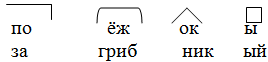 – Молодцы!
– Ребята, а давайте вспомним, что такое приставка? Корень? Суффикс? Окончание?
– А, что такое основа слова?  – А теперь самостоятельно попробуйте из данных частей слова составить однокоренные слова. Запишите эти слова в столбик.Гриб, грибник, грибок. Грибы, грибник, грибок.
– Скажите, ребята, а что нам может помочь правильно разобрать слова? (памятка или план разбора по составу).
– Приготовьте памятки. (Слайд 14)Памятка.План разбора слова по составу.– Нам с вами сейчас предстоит разобрать слова по составу в упражнении 183 на странице 97. 
– Скажите, ребята, а что нам может помочь правильно разобрать слова? (памятка или план разбора по составу).
– Приготовьте памятки. (Слайд 10)- Сейчас я предлагаю вам поработать в группах. Вы должны составить однокоренные слова при помощи суффиксов.Если вы готовы покажите вашу готовность.-Чья группа готова?– Итак, ребята, чему мы сегодня на уроке учились?
– Кто из вас может сказать, что хорошо понял данную тему, подайте сигнал.
– А у кого не совсем получилось разобраться в этой теме?Регулятивные: - умение действовать по плану и планировать свою деятельность;- умение контролировать процесс и результаты своей деятельности.Познавательные: - поиск и выделение необходимой информации, применение методов информационного поиска.Личностные: - готовность к сотрудничеству, оказанию помощи, распределение ролей;- оценивание усваиваемого содержания.Коммуникативные:- планирование учебного сотрудничества с учителем и сверстниками;- умение с достаточной полнотой и точностью выражать свои мысли в соответствии с задачами и условиями коммуникации. Первичное закрепление нового материала
 – Мы с вами знаем, что слова состоят не только из корня. 
– У меня для вас есть очень интересное задание, но оно ещё и трудное. Попробуем его выполнить?   Слайд 12 гиперссылка
– На интерактивной доске записи, посмотрите, как вы думаете что это за записи?Ёж ок по ы гриб ый за ник
– На какие группы их можно разделить? (Части слова.)– Молодцы!
– Ребята, а давайте вспомним, что такое приставка? Корень? Суффикс? Окончание?
– А, что такое основа слова?  – А теперь самостоятельно попробуйте из данных частей слова составить однокоренные слова. Запишите эти слова в столбик.Гриб, грибник, грибок. Грибы, грибник, грибок.
– Скажите, ребята, а что нам может помочь правильно разобрать слова? (памятка или план разбора по составу).
– Приготовьте памятки. (Слайд 14)Памятка.План разбора слова по составу.– Нам с вами сейчас предстоит разобрать слова по составу в упражнении 183 на странице 97. 
– Скажите, ребята, а что нам может помочь правильно разобрать слова? (памятка или план разбора по составу).
– Приготовьте памятки. (Слайд 10)- Сейчас я предлагаю вам поработать в группах. Вы должны составить однокоренные слова при помощи суффиксов.Если вы готовы покажите вашу готовность.-Чья группа готова?– Итак, ребята, чему мы сегодня на уроке учились?
– Кто из вас может сказать, что хорошо понял данную тему, подайте сигнал.
– А у кого не совсем получилось разобраться в этой теме?Регулятивные: - умение адекватно воспринимать оценки;Познавательные: - построение логической цепи рассуждений;Личностные: - формирование адекватной, позитивной, осознанной самооценки;Коммуникативные:- владение формами речи.Коммуникативные:  Умение работать в группах;Познавательные: - самостоятельное создание способов решения проблем творческого и поискового характера.Личностные: - умение выделить нравственный аспект поведения;- готовность к сотрудничеству и дружбе;Регулятивные:- умение взаимодействовать со сверстниками в учебной деятельности, формирование установки на поиск способов разрешения трудностей. Рефлексия – Тогда сейчас я вас проверю, на сколько, каждый из вас понял данную тему, для этого мы выполним небольшой тест. (Тест у каждого ребенка.)– Будьте очень внимательны! (Если вы считаете, что утверждение верное ставите (+), если нет (-). Таким образом, вы можете проверить себя и точнее узнать, над, чем ёще придётся поработать.1. Корень – это главная часть предложения. (–)
2. Родственные слова ещё называют однокоренными. (+)
3. Основа – это часть слова с окончанием? (–)
4. Верно ли, что слова вода и водитель являются однокоренными? (–)
5. Корни в родственных словах пишутся одинаково. (+)
6. Окончание – это изменяемая часть слова. (+)
7. Суффикс помогает образовывать новые слова. (+)
8. Приставка – это часть слова, которая стоит после корня и служит для образования новых слов. (–)
9. Корень – это общая часть родственных слов. (+)
10. Верно, ли что слова сказка и сказки являются однокоренными. (–)– А сейчас проверим, как вы выполнили работу. Каждый из вас должен оценить свою работу, т. е. поставить себе отметку. (Слайд 14)
– Кто может прокомментировать свою работу? (Выслушиваются мнения детей.) (Слайд 15)Регулятивные: - выделение и осознание учащимися того, что уже усвоено.Познавательные: - самостоятельное формулирование познавательной цели;- построение логической цепи рассуждений;Коммуникативные:- постановка вопросов;- умение слушать и вступать в диалог;Этап разъяснения домашнего заданияДомашнее задание Заключительный этап. Итог урока.КОД (контрольно-оценночная деятельность)– Наш урок подошёл к концу.
– Скажите, чему мы учились на уроке?
– Что вам особенно удалось?
– В чем были затруднения?
– Какие выводы вы для себя сделали?
– Как бы вы оценили работу класса на уроке?
– А работу учителя?
– Спасибо большое за урок. (Выставление отметок.)Регулятивные: - оценка – осознание качества и уровня освоения и владения теми или иными учебными действиями;- осуществлять итоговый контрольЛичностные:- оценивать собственную учебную деятельность: свои достижения, степень самостоятельности, причины неудач. Коммуникативные:- умение строить продуктивное взаимодействие в сотрудничестве со сверстниками и взрослыми.- проявлять активность в деятельности.